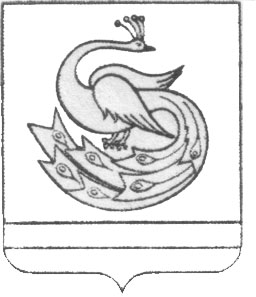 АДМИНИСТРАЦИЯ ПЛАСТОВСКОГО МУНИЦИПАЛЬНОГО РАЙОНА                        П О С Т А Н О В Л Е Н И Е«06_»_12___2021г.                                                                                № _1328О создании комиссии по поддержаниюустойчивого функционирования организаций Пластовского муниципального района в чрезвычайных ситуациях в условияхмирного и военного времениВ соответствии с Федеральным законом от 21.12.1994г. № 68-ФЗ «О  защите   населения   и   территорий  от чрезвычайных ситуаций природного техногенного характера», Федеральным законом от 12.02.1998г. № 68-ФЗ «О гражданской обороне», Федеральным законом от 06.10.2003г. № 131-ФЗ «Об общих принципах организации местного самоуправления в Российской Федерации, постановлением Правительства Российской Федерации от 26.11.2007г. № 804 «Об утверждении Положения о гражданской обороне в Российской Федерации», в   целях   обеспечения эффективности работы, направленной на повышение устойчивости функционирования организаций в чрезвычайных ситуациях мирного и военного времени, администрация  Пластовского  муниципального района ПОСТАНОВЛЯЕТ:1.Создать комиссию по поддержанию устойчивого функционирования организаций     Пластовского      муниципального района       в       чрезвычайных ситуациях  в условиях мирного и  военного времени и утвердить ее состав (Приложение 1).2.Утвердить Положение о комиссии по поддержанию устойчивого функционирования организаций Пластовского муниципального района в чрезвычайных ситуациях  в условиях мирного и военного времени (Приложение 2).3. Постановление администрации Пластовского муниципального района от 26 мая 2006 года № 167 «О создании комиссии по поддержанию устойчивого функционирования организаций Пластовского муниципального района в чрезвычайных ситуациях и в условиях военного времени» считать утратившим силу. 4.Настоящее постановление разместить на официальном сайте администрации Пластовского муниципального района в сети «Интернет».5. Организацию исполнения настоящего постановления возложить на первого заместителя главы Пластовского муниципального района Сырцева В.В.Глава Пластовскогомуниципального района                                                       А.Н. Пестряков                                                                                                         Приложение  1                                                                                                  к постановлению                                                                                     администрации Пластовского                                                                                             муниципального района                                                                                         от _06.12._ 2021г. № _1328Состав комиссии по поддержанию устойчивого функционирования организаций Пластовского муниципального района в чрезвычайных ситуациях  в условиях мирного и военного времени                                                                                                   Приложение  2                                                                                                 к постановлению                                                                                    администрации Пластовского                                                                                           муниципального района                                                                                         от _06.12.__ 2021г. № 1328ПОЛОЖЕНИЕ о комиссии по поддержанию устойчивого функционированияорганизаций Пластовского муниципального района в чрезвычайных ситуациях  в условиях мирного и  военного времени	1.	Комиссия по поддержанию устойчивого функционирования организацийПластовского муниципального района в   чрезвычайных ситуациях и в условиях военного времени   (далее именуется — комиссия) создается в целях   организации   планирования,      координирования,      выполнения мероприятий     по     поддержанию     устойчивого     функционирования организаций в чрезвычайных ситуациях в условиях мирного и военного времени (далее - в   экстремальных   условиях).   Комиссия   является   постоянно действующим, координирующим и консультативным органом.2.     Комиссия         формируется    из    представителей    органов    местного самоуправления,    а   также   из   руководящего    состава   организаций, учреждений и   предприятий,  независимо  от  организационно-правовых форм и ведомственной принадлежности.3.    Комиссия состоит из представителей отраслей по основным направлениямподдержания  устойчивого функционирования организаций района в экстремальных условиях:а) группа планирования;б) группа защиты населения и обеспечения его жизнедеятельности;в) группа устойчивого функционирования энергоснабжения;г) группа устойчивого функционирования промышленности;д) группа устойчивого функционирования транспорта;е) группа устойчивого функционирования сельскохозяйственного производства;ж) группа устойчивого функционирования управления и связи;з) группа устойчивого функционирования материально-технического снабжения;и) группа подготовки и проведения восстановительных работ.4.    В  своей  работе   комиссия руководствуется  федеральными законами, Указами     Президента     Российской     Федерации,      постановлениями Правительства Российской Федерации, законами и иными нормативными правовыми актами     Челябинской  области, муниципально-правовыми актами администрации  Пластовского муниципального района,  а также настоящим Положением.5.    Основными задачами комиссии являются:•	обеспечение   защиты   населения  района   и  его   жизнедеятельности   вмирное военное время;•	организация   и   осуществление   мероприятий   в   мирное   время   порациональному   размещению   производительных   сил   на   территории района, обеспечивающее бесперебойное и устойчивое функционирование объектов экономики в военное время;•	подготовка предприятий   хозяйственного комплекса района   к работе ввоенных условиях;•	заблаговременная       разработка       мероприятий       по      скорейшемувосстановлению  экономики  района  для  производства  установленных заданиями военного времени продукции;•	постоянное    совершенствование    районной         системы    управленияэкономикой в условиях мирного и военного времени.	6. В соответствии с основными задачами комиссии на нее возлагается:6.1. В мирное время:•	координация работы руководящего состава организаций, учреждений и предприятий,	расположенных на территории района по   вопросам выполнения  федеральных,     отраслевых  и  областных требований  по поддержанию устойчивости экономики в экстремальных условиях;•	контроль за подготовкой объектов экономики района, независимо от форм собственности, к работе в военное время, за разработкой, планированиеми своевременным осуществлением на них организационных и инженерно- технических    мероприятий    по   совершенствованию   их   устойчивого функционирования в экстремальных условиях;•	организация работ по комплексной оценке состояния возможностей и потребностей    предприятий        для    обеспечения    жизнедеятельности населения в данных условиях;•	участие в проведении проверок по вопросам состояния устойчивости, командно-штабных учениях и других мероприятиях, обеспечивающих подготовку   руководящего   состава   органов   управления   и   населения муниципального образования по вопросам устойчивости, действиям в экстремальных условиях военного времени;•	участие в обобщении результатов учений и выработка предложений по дальнейшему поддержанию устойчивого функционирования экономики муниципального образования    в военное время для последующего их включения в проекты планов экономического и социального развития установленным порядком;6.2.	При переходе экономики района    на работу по планам военного времени:•	контроль и оценка хода выполнения   организациями, учреждениями и предприятиями организационных и инженерно-технических мероприятий по поддержанию устойчивого функционирования экономики   в военное время;•	проверка   наращивания   мероприятий   с   введением   соответствующихстепеней готовности гражданской обороны;•	обобщение необходимых данных по вопросам устойчивости для принятиярешений по переводу экономики района на работу   по плану военного времени.6.3.	После нападения противника:•	оценка состояния важнейших объектов экономики района в целом;•	подготовка предложений Главе района по организации деятельности на сохранившихся объектах (мощностях);•	по   восстановлению   нарушенного   управления   экономикой   района, обеспечения жизнедеятельности населения;•    проведение    восстановительных работ в условиях нарушения связи с федеральными органами отраслевого управления. 7. В ходе решения данных задач комиссия разрабатывает предложения по организации управления спасательными и аварийно-восстановительными работами, очередности их выполнения. 8. Для изучения и решения вопросов,  относящихся к ее компетенции, комиссии предоставлено право:•	представлять   предложения для  целевых  программ  по   поддержанию устойчивого функционирования организаций, учреждений, предприятий, независимо от их организационно-правовых форм;•	получать  от   территориальных  звеньев   областной   подсистемы  РСЧС необходимые материалы;•	заслушивать должностных лиц, создавать экспертные комиссии, рабочие группы    для    изучения    вопросов    устойчивого     функционирования организаций и учреждений в экстремальных условиях;•	участвовать  во  всех мероприятиях,  имеющих  отношение  к решению вопросов устойчивости.9. Комиссия    организует    свою    работу    без    отрыва    от    основной производственной деятельности. 10.Комиссия должна иметь следующие документы:а)	постановление администрации Пластовского муниципального района;б)	список членов комиссии;в)	положение о комиссии;г)	функциональные обязанности членов комиссии;д)	план работы комиссии на год;е)	план-график наращивания мероприятий по поддержанию   устойчивого функционирования экономики области при переводе    ГО    с мирного на военное время;ж)	протоколы заседаний комиссии.11) Задачи членов комиссии:а)	группа планирования.•	планирование и координация работы комиссии;•	анализ результатов работы;•	подготовка  экономической   карты  района  по   вопросам   устойчивого функционирования экономики.б)	группа защиты населения и обеспечения его жизнедеятельности.•	анализ эффективности системы защиты населения  и обеспечения его жизнедеятельности;•	определение    возможных   потерь   населения,    разрушений   объектов жизнеобеспечения;•	подготовка предложений по дальнейшему совершенствованию защиты населения, в том числе водоснабжения.в)	группа устойчивого функционирования энергоснабжения.•	определение степени устойчивости элементов системы энергоснабжения в экстремальных условиях;•	подготовка        предложений        по        поддержанию        устойчивого функционирования       энергоснабжения       объектов      экономики      в экстремальных условиях;г)	группа устойчивого функционирования промышленности.•	оценка   состояния,       возможностей   и   потребностей   промышленных предприятий    для     обеспечения     выпуска    заданных     объемов    в экстремальных условиях;•	анализ возможного разрушения основных производственных фондов и потерь производственных мощностей этих предприятий;•	подготовка     предложений     по     подержанию     устойчивой     работы промышленных предприятий.д)	группа устойчивого функционирования транспорта.•	анализ   эффективности   мероприятий   по   поддержанию   устойчивого функционирования транспорта в экстремальных условиях;•	определение возможных потерь транспортных средств;•	подготовка        предложений        по        поддержанию        устойчивого функционирования транспорта в экстремальных условиях.е)	группа     устойчивого     функционирования     сельскохозяйственного производства.•	анализ  эффективности мероприятий  по  защите  сельскохозяйственных животных и растений в экстремальных условиях;    •	определение потерь мощностей сельскохозяйственного производства.ж)	группа устойчивого функционирования управления и связи.•	анализ      эффективности  мероприятий  по   поддержанию  устойчивого функционирования управления и связи в экстремальных условиях.•	оценка возможных потерь органов и средств связи, пунктов управления;•	подготовка         предложений         по         поддержанию         устойчивогофункционирования управления и связи.з)   группа   устойчивого   функционирования   материально-технического снабжения.•	анализ   эффективности   мероприятий   по    поддержанию   устойчивого функционирования         материально-технического         снабжения  в экстремальных условиях;•	определение возможных разрушений складских помещений, погрузочно- разгрузочных механизмов и потерь материально-технических средств, а также нарушения хозяйственных связей;•	подготовка	предложений      по      поддержанию	устойчивого функционирования материально-технического снабжения.и)   группа подготовки и проведения восстановительных работ.•	анализ    степени    подготовленности    строительных    и    строительно-монтажных организаций к выполнению восстановительных работ;•	выработка предложений по организации управления восстановительнымиработами и по очередности их выполнения;       Сырцев В.В.                       – первый заместитель главы    Пластовского    муниципального  района,  председатель  комиссииФедорцова С.А.– заместитель главы Пластовского муниципального района по управлению экономикой и муниципальным имуществом, заместитель  председателя комиссииГруппа планирования:Группа планирования:Егорова  Н.И.Кучина  А.В.–начальник отдела экономики Управления экономикой и муниципальным имуществом администрации Пластовского муниципального района, секретарь комиссии –ведущий специалист по управлению имуществом отдела по управлению муниципальным имуществом Управления экономикой и муниципальным имуществом администрации Пластовского муниципального районаГруппа защиты населения и обеспечения его жизнедеятельности:Группа защиты населения и обеспечения его жизнедеятельности:Лобанов А.И.  –директор общества с ограниченной ответственностью «Районная управляющая компания» (по согласованию)Шишкин В.И.–исполнительный директор общества с ограниченной ответственностью  «Водоснабжение» (по согласованию)Демидов А.А.                          –начальник Пластовской  газовой службы филиала акционерного общества «Газпром Газораспределение  Челябинск»  в  г.  Южноуральске (по согласованию)Группа устойчивого функционирования энергоснабжения:Группа устойчивого функционирования энергоснабжения:Лебедев С.С.–начальник Пластовского участка районных электросетей ПО «Троицкие электрические сети», филиал ОАО «МРСК Урала» - «Челябинск» (по согласованию)Группа устойчивого функционирования промышленности:Группа устойчивого функционирования промышленности:Степовой В.Д.-исполняющий обязанности управляющего директора акционерного общества «Южуралзолото Группа  Компаний» (по согласованию)Кальянов С.Н.–генеральный директор общества с ограниченной ответственностью «Пласт-Рифей» (по согласованию)Группа устойчивого функционирования транспорта:Группа устойчивого функционирования транспорта:Гужаев В.Ю.  –директор общества с ограниченной ответственностью «ПЛАСТ-АВТО»(по согласованию)Томин А.В.  –руководитель Обособленного подразделения «Пластовский участок»  общества с ограниченной ответственностью «Урал-Сервис-Групп», заместитель руководителя группы (по согласованию)Группа устойчивого функционирования сельскохозяйственного производства:Группа устойчивого функционирования сельскохозяйственного производства:Копытов С.А.Бородин А.В.–заведующий  Пластовской ветеринарной лечебницей ОГБУ «Южноуральская межрайонная ветеринарная станция» (по согласованию)-начальник отдела сельского хозяйства администрации Пластовского муниципального района                      Группа устойчивого функционирования управления и связи:Группа устойчивого функционирования управления и связи:Шептикин В.Н. –начальник линейно-технического цеха  Пластовского района Южноуральского межрайонного центра технической эксплуатации  телекоммуникаций Челябинского филиала ПАО «Ростелеком» (по согласованию)                      Сокол С.А.                              – инженер линейно-технического цеха  Пластовского района Южноуральского межрайонного центра технической эксплуатации  телекоммуникаций Челябинского филиала ПАО «Ростелеком» (по согласованию)                      Группа устойчивого функционирования материально-технического снабжения:Группа устойчивого функционирования материально-технического снабжения:Кусачев Н.П.                       – начальник отдела централизованного обслуживания Управления образования  Пластовского муниципального районаПопкова Н.Н.– инженер по охране труда  и технике безопасности  общества с ограниченной  ответственностью «Районная управляющая компания»(по согласованию)                          Группа подготовки к проведению восстановительных работ:Группа подготовки к проведению восстановительных работ:Дроздов А.А.–директор муниципального унитарного предприятия «Управление единого заказчика Пластовского района» Подкорытова З.З. –инженер по архитектурно - строительному надзоруотдела архитектуры администрации Пластовского муниципального района